спра         KАРАР                                                                 РЕШЕНИЕ«О внесении изменений в решение Совета сельского поселения Зильдяровский сельсовет муниципального района Миякинский район  Республики Башкортостан от « 26» ноября 2006 года  № 83 
«Об установлении земельного налога»1. В соответствии с Налоговым кодексом  Российской Федерации внести в решение Совета сельского поселения Зильдяровский сельсовет муниципального района Миякинский район  Республики Башкортостан от «26» ноября 2006 № 83 «Об установлении земельного налога»  следующие изменения :1. признать утратившим силу: абзац три пункта 4 «Установить срок уплаты налога налогоплательщиками –физическими лицами, не являющимися индивидуальными предпринимателями не позднее 1 ноября года, следующего за истекшим налоговым периодом»2. Решение обнародовать путем размещения на информационных стендах в общественных местах, в здании администрации сельского поселения не позднее 30 ноября 2014 года.3. Настоящее решение вступает в силу с 1 января 2015 года.  Глава сельского поселения Зильдяровский сельсовет муниципального района Миякинский район Республики Башкортостан                                                              З.З.Идрисов13.11.2014г.№ 173                                                                                                                                                    Башkортостан РеспубликаhыМиәкә районы муниципаль районының Елдәр ауыл советы ауыл биләмәhе Советы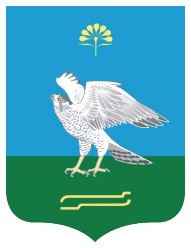 Республика БашкортостанСовет сельского поселения Зильдяровский сельсовет муниципального района Миякинский район